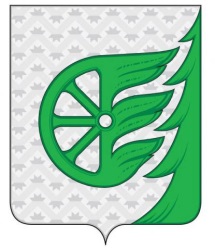 Финансовое управление администрации городского округа город ШахуньяНижегородской областиПРИКАЗ№ 9 от 25 марта  2020 года«О внесении изменений в приказ финансового управления администрации городского округа город Шахунья Нижегородской области от 27. 11. 2018 года  №36 «Об утверждении перечнядополнительных кодов бюджетнойклассификации»В целях упорядочения процесса составления и исполнения бюджета городского округа город Шахунья Нижегородской области Приказываю:1. Внести в приказ финансового управления администрации городского округа город Шахунья Нижегородской области от 27 ноября 2018 года №36 «Об утверждении перечня дополнительных кодов бюджетной классификации» следующие изменения и дополнения:Дополнительный функциональный код (ДФК)183 мероприятия по профилактике, диагностике и лечению короновируса;304 мероприятия по переселению граждан из аварийного жилищного фонда       За счет средств областного бюджета;355 мероприятия по комплектованию книжных фондов и подключение к сети       интернет за счет средств областного бюджета;356 мероприятия на осуществление отдельных полномочий в области          законодательства об административных правонарушениях;373 мероприятия по обустройству и восстановлению памятных мест,       посвященным Великой Отечественной войне;381 мероприятия по финансовому обеспечению осуществления присмотра и       ухода за детьми-инвалидами, детьми-сиротами и детьми, оставшимися без         попечения родителей, а также за детьми с туберкулезной интоксикацией,         обучающимися в муниципальных образовательных организациях,         реализующих образовательные программы дошкольного образования;383 строительство зданий общеобразовательных организаций за счет областного        бюджета;386 на капитальный ремонт и ремонт автомобильных дорог общего пользования       населенных пунктов;387 расходы на 2-х разовое бесплатное питание обучающихся с ОВЗ;392 на капитальный ремонт общеобразовательных организаций реализующих        общеобразовательные программы НО;536 комплектование книжных фондов и подключение к сети интернет за        счет средств федерального бюджета;538 строительство и реконструкция (модернизация) объектов питьевого        водоснабжения за счет средств федерального бюджета;584 обеспечение жильем отдельных категорий граждан, установленных ФЗ от       24 ноября 1995 года №181-ФЗ «О социальной защите инвалидов в РФ»;716    строительство и реконструкция (модернизация) объектов питьевого        водоснабжения за счет средств областного бюджета;736 исполнение полномочий по финансовому обеспечению выплату компенсации       педагогическим работникам за работу по подготовке и проведение ГИА;775 на обеспечение доступа к системе электронного документаоборота;Дополнительный экономический код (ДЭК)           004  твердые коммунальные отходы по подстатье 2232. Начальнику отдела планирования бюджета финансового управления администрации городского округа город Шахунья (Т.В.Смирнова) довести настоящий приказ до главных распорядителей бюджетных средств.3. Контроль за выполнением настоящего приказа оставляю за собой.Начальник финансового управления                        			          С.В.Смирнова